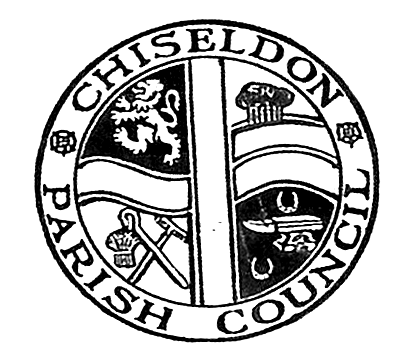 Planning meeting at the Recreation Hall, on Monday 3rd April 2017 at 7.15pm AGENDANext Planning meeting:  Monday 5th June  2017 at 7.15pm in the Old Chapel on Butts RoadPublic recessAttendances and apologies for absence. Conflict of InterestsApproval of minutes from 6th February 2017.  Matters arising and action points.Presentation and Q&A from Emma Ousbey from City and Country ref Burderop ParkReview outstanding plans – Esso Service Station, Burderop Park and others if required.Review and update of procedures of how we respond to SBC with our planning decisions.AOB